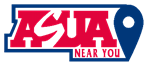 MEETING MINUTE OF ASSOCIATED STUDENTS OF THEUNIVERSITY OF ARIZONA NEAR YOU NETWORKHELD ON FRIDAY, MARCH 25, 2022 FROM 9:00 AM TO 10:00 AMTHROUGH ZOOM MEETINGSKELLIE KIRSCH CALLED THE MEETING TO ORDER AT 9:03 AM (MST)ROLL CALL-          President- Kellie Kirsch- Present-          Executive Vice President- Kris Kelley – Present-          Administrative Vice President- Madison “Madzy” LaMonica - Present-          Administrative Assistant- Erin Sye - Present-	Kayli Hill - Advisor - PresentAPPROVAL OF MINUTES:Approval of meeting minutes from the meeting held on February 25th, 2022GENERAL BUSINESSHomecomingDiscussed meeting with Dr. Wilson and Bonnie for fundraisingDiscussed application for funds and using money for homecomingDiscussed other things we wanted to use funds forCreating a discord group for online and distance studentsDiscussed tabling and making homecoming more inclusive for online studentsCAST Student ApplicantsDiscuss the CAST tuition modelDiscussed how it would affect studentsIT FeeDiscussed ABOR meeting on the 28thInstagram Content CalendarDiscussed setting up a meeting to set up Instagram calendarOthe, Discussed ASUA Board and their open seatNEXT MEETING DATE AND TIMEApril 8th, 2022, at 9:00 AM (MST)Kellie Kirsch adjourned Meeting at 9:52 AM (MST)Minute Submitted by Erin Sye